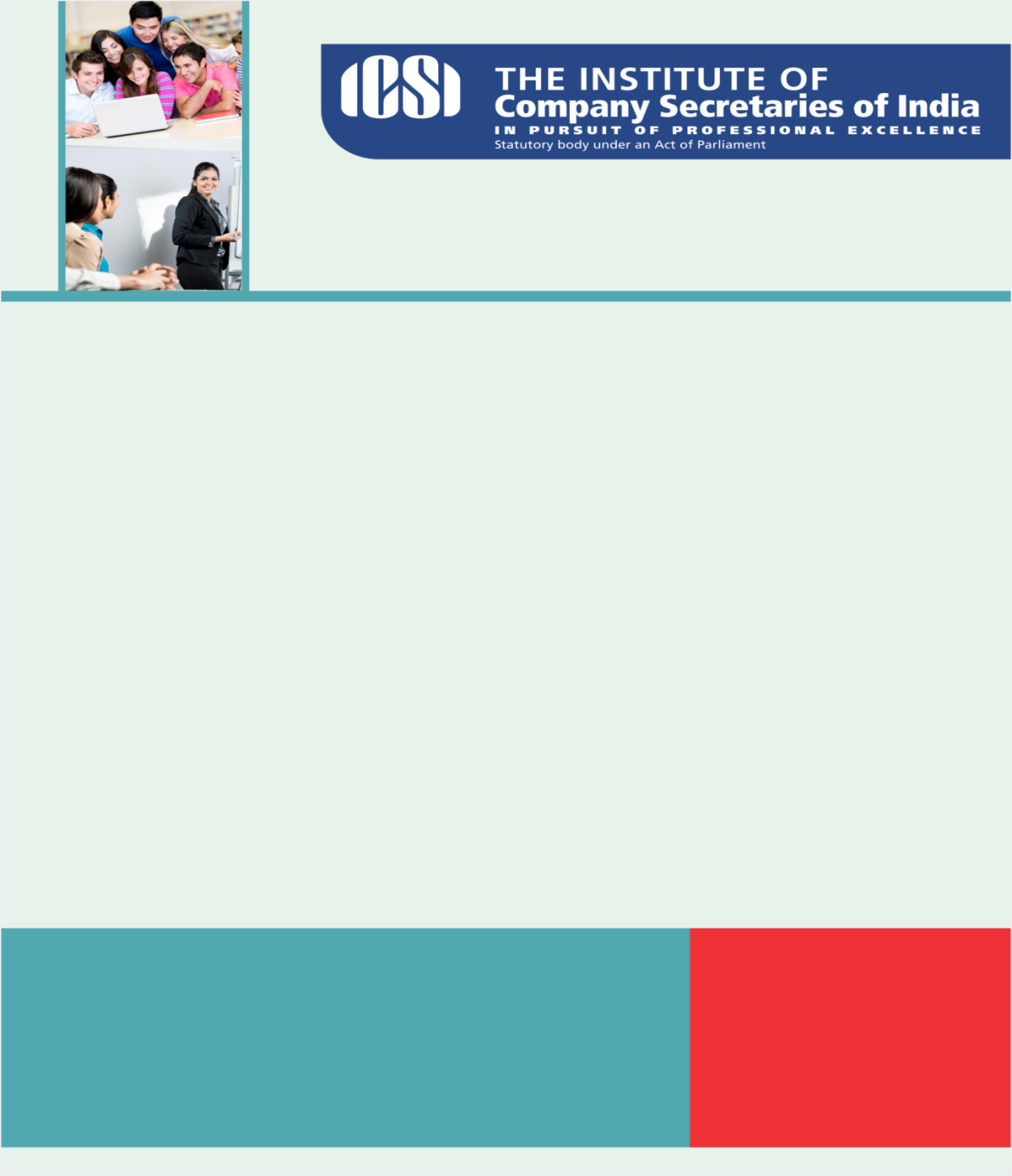 Legal Term“Intra vires”Within the powers 
Kindly send your feedback/suggestions regarding CS updates at csupdate@icsi.eduFor Previous CS UPDATE(S) visit:  http://www.icsi.edu/Member/CSUpdate.aspxIf you are not receiving the CS update, kindly update your e-mail id with Institute’s database by logging on ICSI website.Sr. No. StatuteParticularsAttachment / LinkSECTION I - KNOWLEDGE APPRAISESECTION I - KNOWLEDGE APPRAISESECTION I - KNOWLEDGE APPRAISESECTION I - KNOWLEDGE APPRAISE1.KNOWLEDGE APPRAISENews HeadlinesNews Headlines1.KNOWLEDGE APPRAISEE- Book on Companies Act, 2013 E- Book on Companies Act, 2013 1.KNOWLEDGE APPRAISEGST CornerGST Corner1.KNOWLEDGE APPRAISEInsolvency and Bankruptcy Code, 2016Insolvency and Bankruptcy Code, 2016SECTION II -  RBISECTION II -  RBISECTION II -  RBISECTION II -  RBI2.RBIViews/suggestions solicited on draft directions on Commercial Papers (CPs)Views/suggestions solicited on draft directions on Commercial Papers (CPs)2.RBIRBI to conduct 3 day, 7 day and 13 day Variable rate Reverse Repo auctions under LAF on February 10, 2017RBI to conduct 3 day, 7 day and 13 day Variable rate Reverse Repo auctions under LAF on February 10, 20172.RBIRemoval of limits on withdrawal of cash from Saving Bank AccountsRemoval of limits on withdrawal of cash from Saving Bank AccountsSECTION III -  SEBISECTION III -  SEBISECTION III -  SEBISECTION III -  SEBI3.SEBIReview of Financial close out and Auction framework for corporate bonds traded on the Stock exchanges platform.Review of Financial close out and Auction framework for corporate bonds traded on the Stock exchanges platform.3.SEBISEBI Board MeetingSEBI Board Meeting3.SEBIUnion Finance Minister addresses members of the SEBI BoardUnion Finance Minister addresses members of the SEBI BoardSECTION IV -  ICSISECTION IV -  ICSISECTION IV -  ICSISECTION IV -  ICSI3.ICSIIntegrated Company Secretary Course (Full Time)(17-19) Batch For Enquiry FormIntegrated Company Secretary Course (Full Time)(17-19) Batch For Enquiry Form3.ICSIICSI Invites Suggestions for Post-Budget Memorandum 2017-18ICSI Invites Suggestions for Post-Budget Memorandum 2017-183.ICSIIOD-ICSI Global Convention on Corporate Ethics & Risk Management on 17-18 February 2017 at Mumbai IOD-ICSI Global Convention on Corporate Ethics & Risk Management on 17-18 February 2017 at Mumbai 3.ICSIViews/Suggestions solicited on SEBI Consultation Paper on Consolidation and re-issuance of debt securities issued under the SEBI (Issue and Listing of Debt Securities) Regulations, 2008Views/Suggestions solicited on SEBI Consultation Paper on Consolidation and re-issuance of debt securities issued under the SEBI (Issue and Listing of Debt Securities) Regulations, 2008